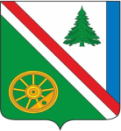 05.05.2023г. №396РОССИЙСКАЯ ФЕДЕРАЦИЯИРКУТСКАЯ ОБЛАСТЬБРАТСКИЙ РАЙОНВИХОРЕВСКОЕ МУНИЦИПАЛЬНОЕ ОБРАЗОВАНИЕАДМИНИСТРАЦИЯПОСТАНОВЛЕНИЕО временном перекрытии движения транспортных средств на период проведения спортивного мероприятия, в рамках городской легкоатлетической эстафетыВ соответствии с п.4 ст.6 Федерального закона от 10.12.1995 №196-ФЗ «О безопасности дорожного движения», Федеральным законом от 08.11.2007 №257-ФЗ «Об автомобильных дорогах и о дорожной деятельности в Российской Федерации, в целях обеспечения безопасности граждан в период проведения массовых городских мероприятий в рамках празднования «Дня Победы» ПОСТАНОВЛЯЕТОсуществить временное прекращение движения транспортных средств по автомобильным дорогам по ул. Ленина в следующий период:1.1 12 мая 2023 г. с 14-30 до 15-30 часов по местному времени от магазина «Связной» (ул. Ленина, д. 20) до МКУ ДО «Детская школа искусств» (ул. Ленина, д. 35) на период проведения городской легкоатлетической эстафеты среди учащихся СОШ г. Вихоревка и работников организаций города;Контроль за исполнением настоящего постановления возлагаю на себя.Главаадминистрации  Вихоревского городского поселения					       Н.Ю. ДружининСОГЛАСОВАНО:Руководитель аппарата администрации___________________ Г. А. Дударева«___»___________2023 г.Исполнитель: Прокопенко Н.А.Тел. 40-53-40